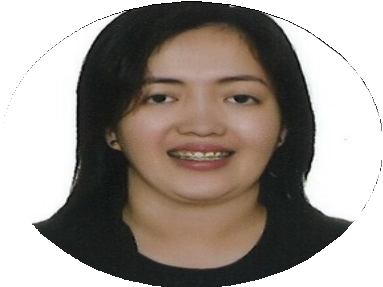 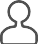 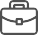 Highly dependable and ambitious Executive Secretary, looking for a challenging position utilizing strong administrative, customer service and communication skills to provide adequate support to the executives.Receptionist / Sales Coordinator12/2019 - 03/2020Founders Estate BrokersAdmin Executive / Secretary06/2019 - 11/2019NU Avenue Real Estate03/2019 - 06/2019Admin ExecutiveKnauf Middle East01/2019 - 03/2019Admin ExecutiveSpacetoon Kids TV International05/2015 - 12/2018Executive Secretary to the ChairmanHardware Solution Builders01/2013 - 05/2015Admin Executive